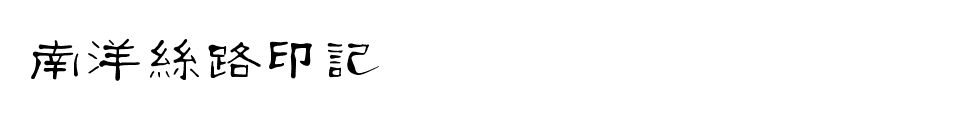 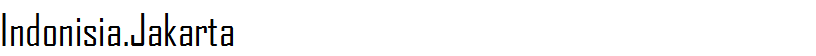 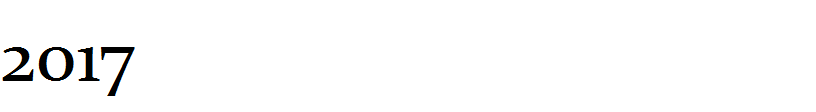 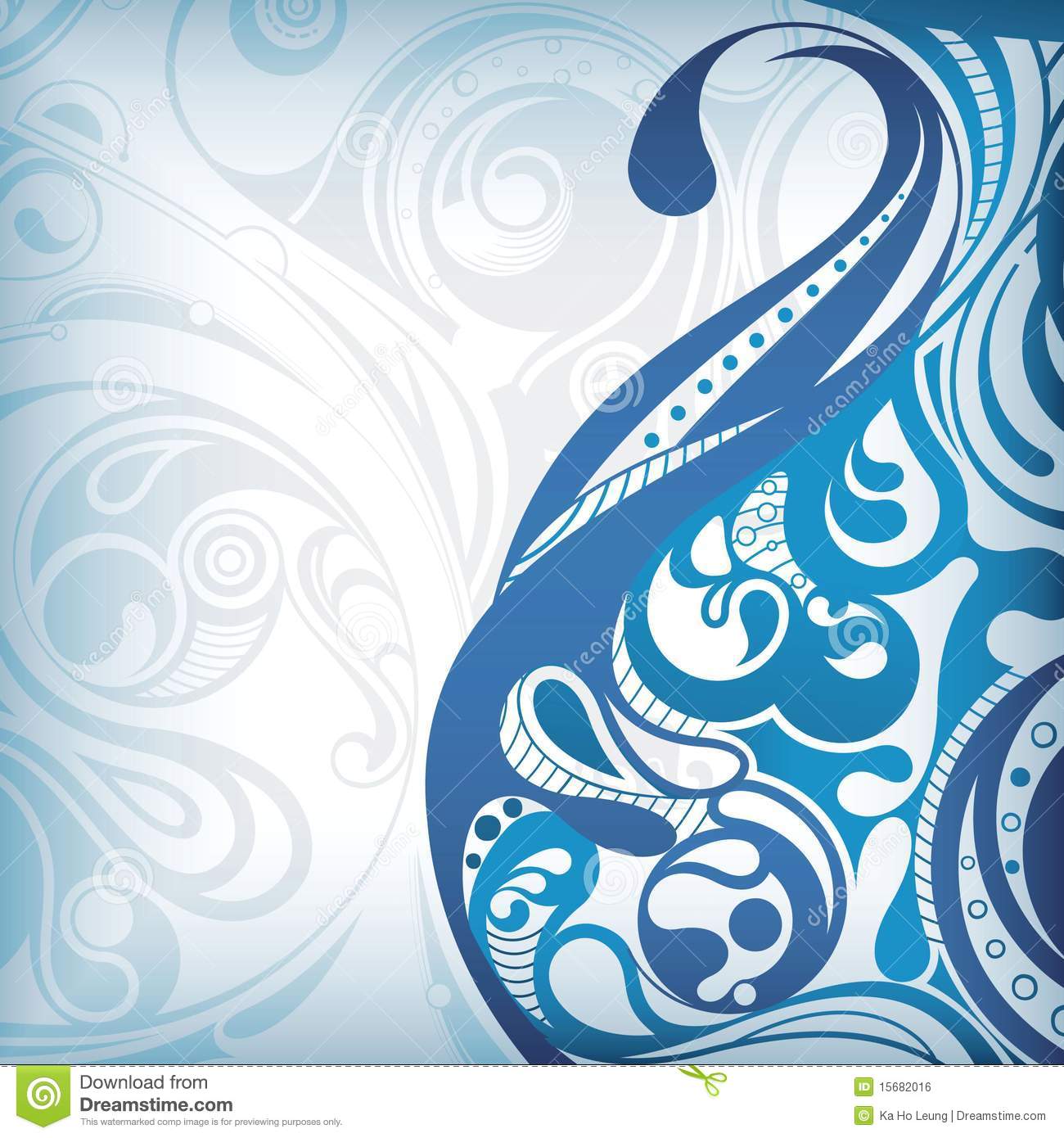 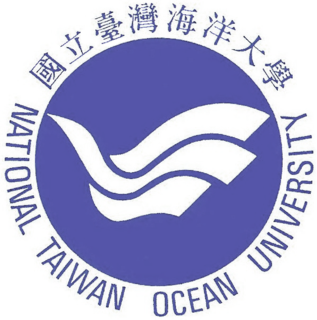 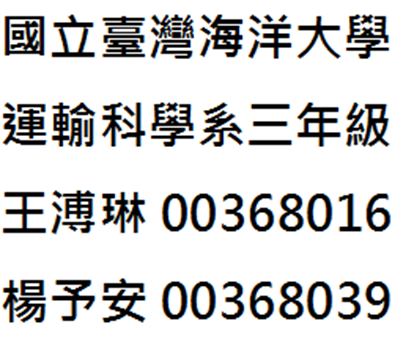 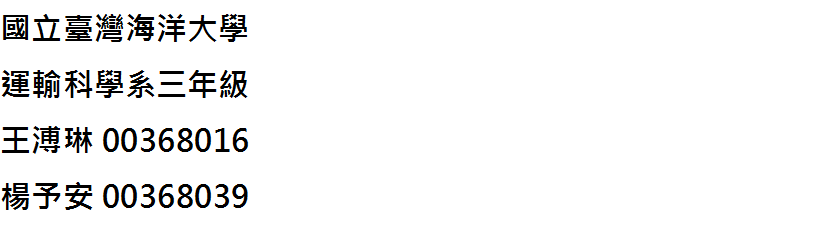 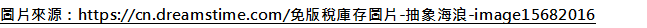 關於計畫書計畫名稱︰南洋絲路印記  體驗型態：參訪海運相關機構及港區、乘船出海一窺海上絲綢之路遺址。出國地點：印尼／雅加達  出國期間：106/06/16~106/07/01  計劃成員：國立臺灣海洋大學 運輸科學系三年級 王溥琳                    國立臺灣海洋大學 運輸科學系三年級  楊予安 前置準備︰(1)已修與海洋及貿易相關之課程，並以「探討台灣進入印             尼海運市場建立貿易轉運站的發展與分析」為題，製作             專題報告。          (2)已與印尼海事博物館、印尼大學、台灣駐印尼代表處、長              榮海運公司、布馬海陸空物流公司做聯繫。學習主題雅加達之定位與崛起大航海時代至今時間軸：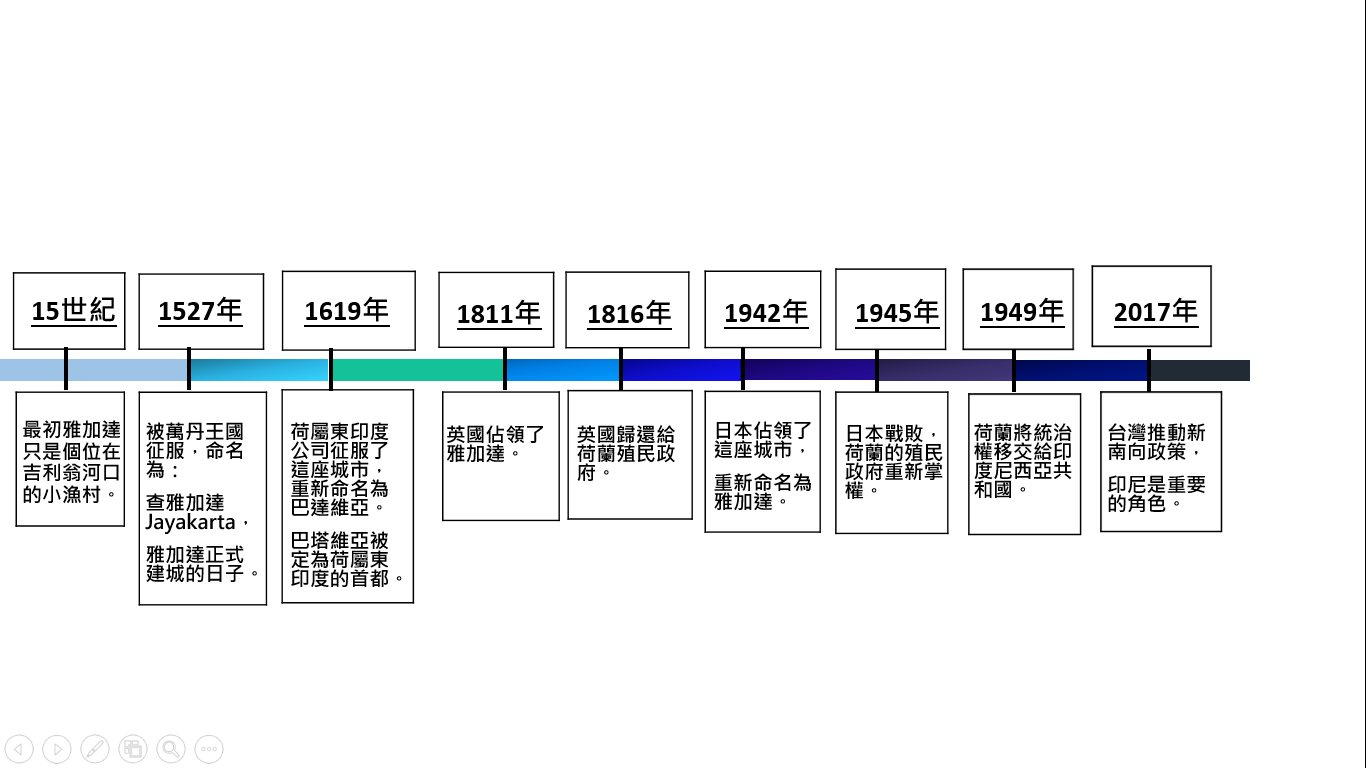 必經之貿易轉運站：十五世紀初，明朝鄭和七次下西洋，其中六次皆到爪哇島進行貿易，荷蘭東印度公司在十七世紀，為了拓展在亞洲的貿易版圖，在巴達維亞城(現今雅加達)設總督，管理亞洲海運網絡，也是最主要的貿易轉口站。現今之發展策略：印尼從大航海時代以來，都以原物料出產為主，現在為了提升印尼人的效率和技巧，必須加工製成半成品或是成品才能出口。印尼府也要求投資者設廠印尼，提供給印尼國民更多工作機會。增加工作穩定度，也避免廠商外移，防止國內產業真空，對國家的發展幫助很大。印尼提出新的政策：「把每一個人的市場眼光放到全球，而不僅是單一市場或印尼本地而已。」這是強大國家的思想和做法。台灣之新南向政策新南向政策概述 為了減少台灣對於中國大陸的貿易市場依賴性，台灣提升對外經濟多元性的「新南向政策」。囊括了東協10國、南亞6國及紐澳等18個目標國家，希望能夠共同創造大規模區域的發展與繁榮。 近年來，隨著全球供應鏈逐步整合以及東南亞地區崛起的新興市場，我國對於東協國家的出口以及投資比例越來越大。除了經貿產業合作之外，新南向政策同時也注重人才、資金、技術、文化、教育等四大面向的互動交流。以「人」為核心的人才交流，利用提供獎學金的方式吸引外籍生來台學習，並且建立評點制度使得外籍勞工於評點合格後可延長居留年限，以強化雙向專業人力的交流。運用我國的文化、醫療、科技、農業、中小企業等軟實力及優勢，爭取不同的互利機會，提升合作國家的生活品質。 同時，加強國家與國家之間的協商與對話，擴大多方制度化的合作，整合中央、地方政府、民間企業與團體等力量，共同促進區域的興盛與安定。新南向與印尼優勢 印尼為東南亞最大的經濟體，根據印尼統計局資料顯示，2016年印尼的經濟成長率達5.02%，超過前年的4.88%，相較於其他新興經濟體屬於保持較高的增長幅度。全球經濟趨勢報告也表示，印尼在不遠的將來有機會攀升成為全球第4大經濟體。 作為「新南向政策」交流的國家之一，台灣應積極發展與印尼的關係。印尼現在已經是台灣佔據比例相當大的貿易夥伴，約有一千多家公司在印尼投資，經貿關係已經非常密切。除此之外，台灣也是印尼移工最喜愛的工作國之一，印尼和台灣的經濟合作已經有40餘年，主要在貿易、勞工等面向，有鑑於目前新南向政策，對於這些移工的保障又提升了許多。在新南向政策互利互惠原則之下，台灣希望能和印尼互補合作，共創互利。體驗目的：台灣是海島型國家，海運和貿易是台灣的經濟命脈，位於印尼的雅加達港潛力無窮，物產豐饒、人口紅利優勢、簽署許多關稅互利條約、位於印度洋及太平洋十字路口，現今面臨全球海運局勢洗牌，台灣對部分東南亞國家存在既定的刻板印象也應該突破，希望能透過海運貿易的鏈結，讓台灣與印尼關係更緊密，此次體驗目的歸納如下：1.了解雅加達港口的海運貿易模式2.了解印尼當地物流公司的文化與運輸觀念3.了解台灣與印尼的海洋文化異同體驗時間106年06月16日至106年07月01日，共16天體驗區域印尼雅加達全區、千島群島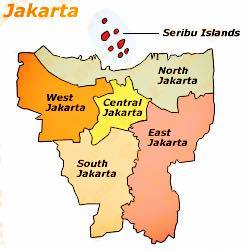 圖片來源：https://www.sublet.com/city_rentals/jakarta_rentals.asp執行方式參訪海運公司及物流公司布馬海陸空物流公司：印尼大型物流公司，公司據點遍布泗水、峇里島、萬隆、雅加達，各地皆設有辦事處及專業人員處理客戶的需求。使用高端設施及專業運輸和倉儲管理，確保交付或存儲的所有物品都能安全的送達。長榮海運印尼分公司：臺灣的集裝箱運輸公司，為長榮集團核心事業之一，總部位於臺北，是一家全球性集裝箱貨運航運公司。其主要航線遍及全球，並擁有超過150艘集裝箱船，是全球規模第四的公司，長榮海運印尼分公司也是東南亞航線中重要的據點。港區及碼頭實地探勘雅加達港：港口性質屬於海灣港，是印尼最大的集裝箱港口。雅加達是印尼的首都，集全國政治、經濟、文化中心，也是海陸空的交通樞紐。雅加達海濱區域Ancol碼頭：結合海濱休憩娛樂及海上觀光，屬於複合式服務的碼頭，區域包括4個主題：生態能源，環保，生態自然和生態藝術。博物館探索印尼國家博物館：廣泛的收藏了涵蓋整個印尼大部分的歷史文物。保存著兩個世紀以來印尼的傳統與精髓。印尼海事博物館：是印尼最主要的博物館之一，收藏印尼海洋歷史及許多荷蘭東印度公司使用過的輪船及大炮模型。這些展覽可分為現代航運展覽區、傳統航海展示區、造船工具展示區。行程規劃每日行程：二、必要經費預算：如下表，共約新台幣 29307 元/人。伍、 安全評估      一、行前須知1.印尼的插頭是圓型兩孔，電壓為220V，需購買轉接頭。          2.印尼天氣四季如夏，但仍需帶一件薄外套預備。          3.住宿通常會需給小費1美元，或印尼盾10,000，約台幣25元。          4.計程車建議選擇blue bird藍鳥比較安全。          5.雅加達與台灣時差一小時，屬於GMT+7時區，比台灣慢一小時。          6.出發前背一些單字與用語。      二、事前準備事先準備好旅館的資訊，地址電話等以便聯絡。出發前投保海外旅行平安保險。於外交部網站登錄出國。個人動態手機輸入各項緊急聯絡電話、準備旅遊地圖。攜帶大頭照備用，準備證件影本並與正本分開放。將行程、我們兩人聯絡電話、住宿旅館電話號碼告知家人，至少每兩天與家人通訊以保持聯繫。自備慣用藥品或外用藥膏。若身體不適，不吃別人的藥，安排就醫。      三、緊急處理         （一）台灣          駐台北印尼經濟貿易代表處：(02) 8752-6170         （二）雅加達          1.駐印尼代表處電話：+62-21-515-3939。          2.緊急電話：+62-811-984676。          3.各種緊急事件，報警撥打110。          4.火災等消防事件，請撥打113。          5.醫療救護車請撥打118或119。          6.搜索救援事件，請撥打115。          7.天然災害事件，請撥打129。         （三）緊急事件處理方法          1.飲食安全：腹瀉嘔吐立即送醫，不吃路邊攤等不潔食物。 2.居住安全：注意消防逃生通道，入住合格旅館。 3.交通安全：注意逃生通道，選擇合格運輸公司。 4.娛樂活動安全：注意逃生通道，注意飲料、避免衝突。 5.突患疾病：立即送醫。事前掌握夥伴重大就醫紀錄、過敏物。6.交通事故：向警察請求協助、送醫。7. 偷竊詐騙治安事故：向警察機關報案。8. 火災事故：向警察請求協助，緊急避難、依當地政府引導。          9. 人員走失：向警察請求協助。指定集合地點與時間、聯絡方式。                 10. 證件護照遺失：向警察請求護照遺失報案證明。持相關文件至駐             印尼代表處申請護照（3~7 天）。準備護照影本。           11. 機票遺失：備妥護照向航空公司申請。線上購買電子機票。         12. 行李遺失：向警察請求協助。          13. 街頭暴動：緊急避難、依當地政府引導。避免涉入衝突、避開衝             突地點、避免外出。          14. 自然災害（如颱風）：緊急避難、依當地政府引導。避免外出。 陸、 預期效益（一）以我國經貿角度而言  1.台灣進口貿易：就進口而言，台灣從印尼進口許多原物料，例如金屬、木材以及橡膠， 光看2017年2月就已達到363.688(百萬美元)。 2.台灣出口貿易：出口值佔據最龐大的中國大陸、日本等國家都是RCEP的會員國。在印尼雅加達成立台商貿易平台，則能使部分企業透過印尼為跳板，便於取得各國資源；在印尼建立貿易轉運據點，不但可以使台商在印尼的發展具有優惠且更為流暢，為台灣創造商機，且能使印尼當地經濟活絡，是一個雙贏的局面。東南亞國家歷經全球化、自由化與區域整合浪潮洗禮，現在已從昔日供應廉價勞力與原物料的開發中國家搖身變為全球矚目的新興市場，吸引國際大企業重視。反觀中國人口逐漸老化，隨著原物料成本上升及工資大幅提高、土地不再便宜，其「世界工廠」地位正被東南亞取代。印尼擁有快速增加的中產階級人口，高所得成長反映在內需消費上，是值得開拓的市場。除了利用印尼的地理區位做為貿易轉口站之外，企業還可以跨足到中產階級商業消費市場，以滿足當地的需求。（二）短期效益透過網路蒐集印尼的相關資料，初步的了解當地海洋文化及運輸體系。長榮海運公司為我國重要的海運運輸企業，替我國創造不少的貿易資本。在此體驗行程之中，我們將前往拜訪長榮海運的印尼分公司，由我國資深在外工作者帶領我們見識在印尼運輸作業的不同之處。布馬物流公司是一個台灣人在印尼所創立的企業，行程中選擇此企業的原因不僅僅是因為它為物流公司，同時也與此次的新南向政策有所關聯。我們希望可以透過這次的機會更加了解他們選擇印尼作為據點的原因，並且觀察他們如何將貨物安全的運送到目的地。(三)中期效益國立印尼大學工學院運輸管理系與我們自身專業有密切關係，透過與當地大學的參訪與交流之後，相信能夠獲得與我國大學系所內所習得之課程有所不同之處，並擇善而從，歸國之後能夠令本科系更加完善。並向學弟妹分享我們的經驗，推廣國際體驗學習計畫，希望他們也能夠利用這個機會拓展國際視野。藉由觀察印尼的首都雅加達的都市形態以及交通狀況，可以了解到當地運輸的模式。由網路資料可得知，雅加達的港口業務相當繁忙，不但有商業活動，同時也有許多船隻是負責運送遊客至附近的千島群島等島嶼觀光。由此可見，印尼首都已經有非常完善的觀光船舶運輸作業模式，若是能夠廣泛利用到整個印尼的多個島嶼的話想必能夠創造可觀的貿易與觀光船舶運輸收入。利用實地至印尼進行考察以及參訪，親身體驗與深入了解當地的文化、風土民情與商業模式。(四)長期效益透過這次的體驗計畫，可以強化我們對印尼這個國家的印象，顛覆原本既有的認知。除了專業知識的增進之外，我們更希望能夠從已經擁有實務經驗的職場工作者中獲得實用的思考方式與軟實力，內化成自己的閱歷及涵養，對於未來進入職場亦會更有想法與方向，並且拓展國際觀。日期區域地點體驗類型參訪特色及緣由景點資訊06/16星期五Day01台灣桃園印尼雅加達桃園機場→蘇加諾哈達機場         （TPE→CGK）長榮航空BR 23709:00~13:20飛航時間：5hr 20min06/17星期六Day02雅加達印尼大學Indonisia UniversityUniversitas Indonesia人才交流科系相關海運貿易1.參訪工程學院運輸管理系。2.討論印尼海運及貿易議題。3.參觀校園及軟硬體設施。印尼西爪哇省德波 Beji, Pondok Cina+62 21 786722206/18星期日Day03雅加達印尼大學Indonisia UniversityUniversitas Indonesia人才交流科系相關海運貿易1.參訪工程學院運輸管理系。2.討論印尼海運及貿易議題。3.參觀校園及軟硬體設施。印尼西爪哇省德波 Beji, Pondok Cina+62 21 786722206/19星期一Day04雅加達印尼大學Indonisia UniversityUniversitas Indonesia人才交流科系相關海運貿易1.參訪工程學院運輸管理系。2.討論印尼海運及貿易議題。3.參觀校園及軟硬體設施。印尼西爪哇省德波 Beji, Pondok Cina+62 21 786722206/20星期二Day05雅加達雅加達Ancol碼頭科系相關港區參觀1. 附近設有海洋水族館。2. 參觀碼頭設施。Ancol, Pademangan, North Jakarta City06/21星期三Day06雅加達雅加達Ancol碼頭科系相關港區參觀1. 附近設有海洋水族館。2. 參觀碼頭設施。Ancol, Pademangan, North Jakarta City06/22星期四Day07千島群島乘船遊千島群島科系相關海洋運輸1.搭乘印尼當地船隻出海，     了解當地運輸規劃模式。2.了解印尼船舶運輸。South Kepulauan Seribu, Kepulauan Seribu Regency06/23星期五Day08千島群島乘船遊千島群島科系相關海洋運輸1.搭乘印尼當地船隻出海，     了解當地運輸規劃模式。2.了解印尼船舶運輸。South Kepulauan Seribu, Kepulauan Seribu Regency06/24星期六Day09雅加達印尼海事博物館科系相關海洋運輸1.海事博物館主要展示印尼海      洋事業的歷史以及當前海洋                 對國家經濟發展的作用。2.現代航運展區內展示許多不      同的助航設備。首都雅加達本嘉林安區舊拉巴港（Sunda Kelapa），原荷蘭東印度公司舊址。06/25星期日Day10雅加達雅加達港區參訪科系相關港區參觀海運貿易1.參觀港區設施。2.雅加達港是亞洲南部和大洋   洲的航運中心。3.貿易吞吐量占印尼輸入的  50％以上。首都雅加達本嘉林安區舊拉巴港（Sunda Kelapa），原荷蘭東印度公司舊址。06/26星期一Day11雅加達雅加達港區參訪科系相關港區參觀海運貿易1.參觀港區設施。2.雅加達港是亞洲南部和大洋    洲的航運中心。3.貿易吞吐量占印尼輸入的  50％以上。首都雅加達本嘉林安區舊拉巴港（Sunda Kelapa），原荷蘭東印度公司舊址。06/27星期二Day12雅加達長榮海運參訪科系相關港區參觀海運貿易1.海運公司參訪。2.了解台灣駐印尼公司對印尼     海運及貿易運作。3.透過參訪更加了解台灣印尼      雙邊貿易關係。PT.Evergreen Shipping Agency Indonesia+62 21 521231006/28星期三Day13雅加達長榮海運參訪科系相關港區參觀海運貿易1.海運公司參訪。2.了解台灣駐印尼公司對印尼     海運及貿易運作。3.透過參訪更加了解台灣印尼      雙邊貿易關係。PT.Evergreen Shipping Agency Indonesia+62 21 521231006/29星期四Day14雅加達印尼國家博物館海運歷史1.提供印尼公元前時期一直到       當代的長久歷史。2.一個研究中心和文化遺產，   也是教育和文化中心。Jl. Medan Merdeka Barat No.12, Gambir, Kota Jakarta Pusat, DKI+62 21 386817206/30星期五Day15雅加達布馬運輸物流公司PRATHAMA LINE LOGISTICS公司參訪科系相關海運貿易物流體系1.物流是貿易體系重要環節。2.印尼國內大型物流公司。3.擁有陸海空三方面完整的配  送體系。Office 8, 11th FloorJl. Jend. Sudirman Kav. 52-53+62 21 2933316807/01星期六Day16印尼雅加達台灣桃園返回台灣長榮航空BR 23814:20~20:45飛航時間：5hr 25min項目單價(新台幣/每人)總價(每人)來回機票85078507參觀門票500500千島群島船票10001000交通費用250*16 4000住宿費700*1510500餐費300*164800總計2930729307